RICHMOND RECREATIONPATRIOTIC FLIP FLOPSSUPPLIES:-FLIP FLOPS-RIBBON-SCISSORS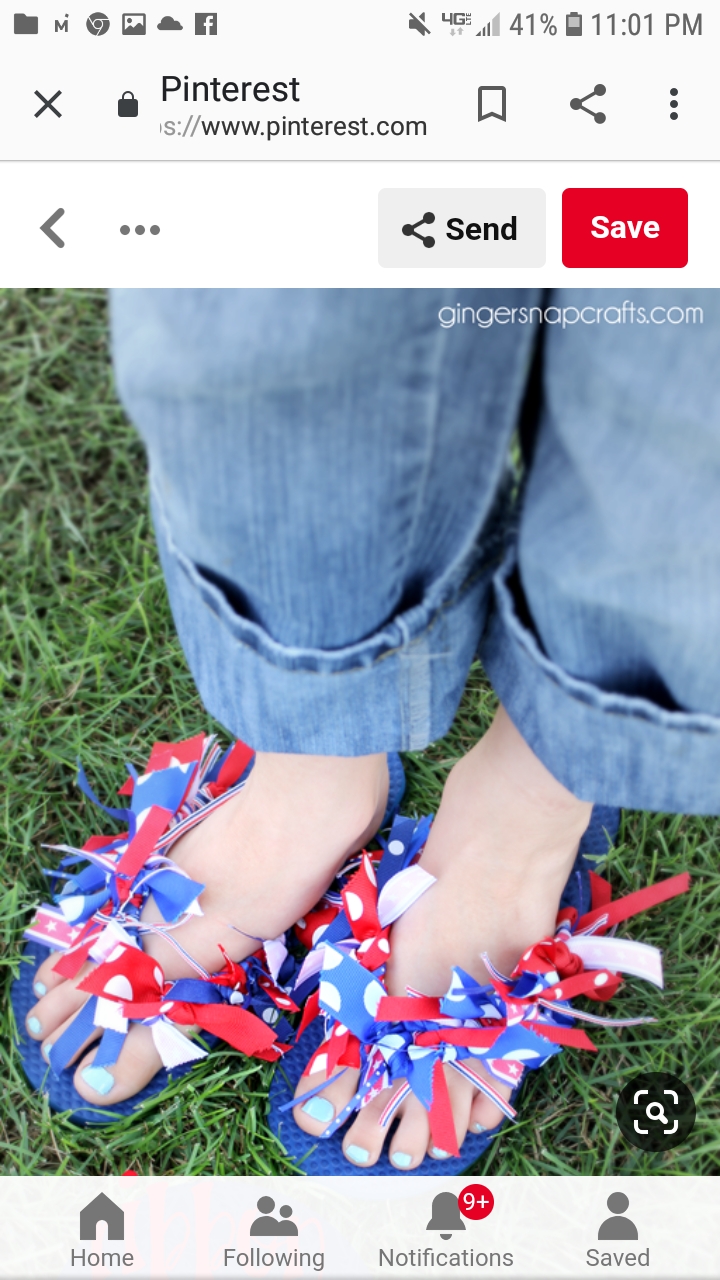 